    		  Escola de Doctorat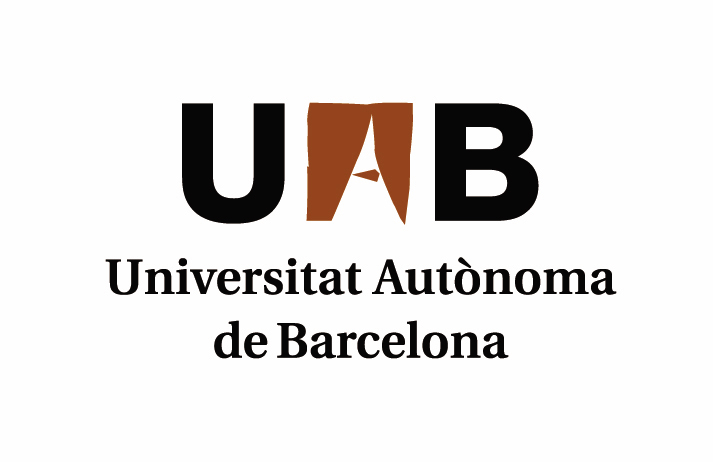 Sol·licitud de certificat   acadèmic personal (assignatures i qualificacions amb constància de suficiència investigadora, lectura de tesi doctoral i especificació d’haver sol·licitat títol de Doctor/a)   amb la baremació de l’expedient  (d’acord amb l’annex 1, punt 4 i 5 del RD 1267/1994, 10 de juny)   amb especificació d’haver sol·licitat el Màster   amb especificació d’haver sol·licitat el DESE   amb especificació del Tribunal de la Tesi Doctoral   Trasllat d’expedient acadèmic   Llicenciatura  (Cursada a la UAB)   altres			Idioma del certificat:			Català		                       CastellàPreu del certificat (vegeu el Decret aprovat que fixa els preus públics en la data de la sol·licitud):certificat ordinaricertificat membre família nombrosa de 1ª categoria (*)gratuït, certificat membre família nombrosa de 2ª categoria i d’honor (*)(*) Cal haver presentat prèviament a la Gestió Acadèmica el carnet corresponent, i aquest document cal que estigui vigent quan es faci efectiu el pagamentdel certificat.  trasllat d’expedient acadèmic.Pagament del certificat: cal adjuntar a aquesta sol·licitud el comprovant original del pagament del preu públic del certificat. Aquest pagament es pot fer efectiu de tres maneres:Mitjançant un ingrés al compte bancari següent:Grup BBVA-Caixa Catalunya	ES48 0182 6035 43 0201609886.codi SWIFT/BIC : BBVAESMMXXX. Si fas una transferència des de l’estranger (et recomanem que tinguis en compte les comissions de l’entitatbancària d’origen i la de destí) Pagament en moneder electrònic o targeta de dèbit o de crèdit, al terminal del punt de venda de la Unitat Tècnica de Doctorat.  Aquest certificat es podrà recollir a partir dels ____ dies següents de la data de sol·licitud a la Unitat Tècnica de Doctorat.Lloc on es recollirà el certificat: Unitat Tècnica de Doctorat.Les vostres dades seran incorporades a un fitxer de dades de caràcter personal creat per la Universitat Autònoma de Barcelona, amb la finalitat de gestionar la vostra sol·licitud. D’acord amb el que disposa la Llei orgànica 15/1999, de protecció de dades de caràcter personal, podeu exercir els drets d’accés, de rectificació i de cancel·lació davant la Secretaria General de la UAB.Dades personalsDades personalsDades personalsDades personalsDades personalsDades personalsDades personalsNomNomPrimer cognomPrimer cognomSegon cognomSegon cognomSegon cognomDNI / passaportDNI / passaportData de naixementData de naixementNacionalitatNacionalitatNacionalitatCarrer/plaça/av. i núm.Carrer/plaça/av. i núm.Carrer/plaça/av. i núm.Carrer/plaça/av. i núm.Carrer/plaça/av. i núm.Carrer/plaça/av. i núm.Carrer/plaça/av. i núm.PoblacióProvínciaProvínciaCodi postalCodi postalTelèfonCorreu electrònicCentre on faig els estudis ESCOLA DE DOCTORATEstudis/Programa de doctorat